Presseinformation»Bitterkaltes Land« von Regine SeemannMeßkirch, Februar 2024Tatort Altes Land
Der fünfte Fall für Banu Kurtoğlu und Stella Brandes in HamburgTod in der WalpurgisnachtEin brennendes Haus im Wald, eine tote Journalistin, angeblicher Hexenspuk und ein grausames Verbrechen aus der VergangenheitZum BuchIn der Walpurgisnacht feiert die Mordbereitschaft 5 die Hochzeit ihres Chefs Thorsten Fock mit der Polizeipsychologin Katharina Meyer-Paretzki. Auf dem Rückweg von der Party müssen Banu Kurtoğlu, Stella Brandes und ihre Kollegen einen Umweg nehmen und stoßen im Wald auf ein brennendes Haus. Es gibt ein Todesopfer: die Journalistin Viktoria Beck. Obwohl die Mitarbeiter der M5 eigentlich am nächsten Tag frei haben, bestehen sie darauf, den Fall zu übernehmen. Der erste Verdacht fällt auf Becks Ex-Mann, denn er wurde am Abend des Brandes in der Nähe gesehen. Doch auch eine andere Fährte ist interessant. In den Aufzeichnungen der Journalistin gibt es Hinweise auf eine Familie, die sich von Hexenzauber verfolgt fühlt. Und auch eine Kinderpflegerin, die einem Dutzend Kindern das Leben gerettet hat, war Ziel ihrer Recherchen. Beide Geschichten verbindet ein Schauplatz: das Alte Land. Und so tauchen die Ermittlerinnen ein in die Atmosphäre dieser einzigartigen Landschaft, deren Vergangenheit ein grauenvolles Geheimnis birgt.Die AutorinRegine Seemann, 1968 in Hamburg geboren, lebt mit Ehemann, Sohn und einem Rudel Katzen nahe der Fischbeker Heide, dem südwestlichsten Teil Hamburgs. Sie hat Deutsch und Biologie auf Lehramt studiert und arbeitet seit mehreren Jahren als Schulleiterin einer Hamburger Grundschule, was ähnlich spannend ist wie Krimis schreiben. Ihr Interesse an der Geschichte ihrer Heimatstadt spiegelt sich in ihren Krimis wider, die neben der Handlung in der Gegenwart auch immer ein Stück Hamburger Vergangenheit aufgreifen.Mehr Informationen zur Autorin finden Sie auf der Facebook-Seite: Regine Seemann AutorinBitterkaltes LandRegine Seemann352 SeitenEUR 13,00 [D] / EUR 13,40 [A]ISBN 978-3-8392-0561-7Erscheinungstermin: 14. Februar 2024Kontaktadresse: Gmeiner-Verlag GmbH Laura OberndorffIm Ehnried 588605 MeßkirchTelefon: 07575/2095-154Fax: 07575/2095-29laura.oberndorff@gmeiner-verlag.dewww.gmeiner-verlag.deCover und Porträtbild zum Download (Verlinkung hinterlegt)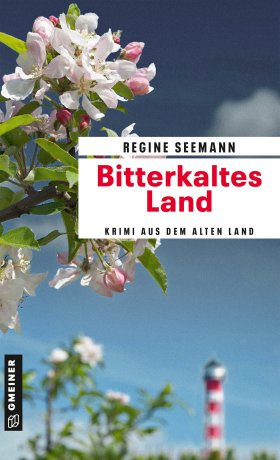 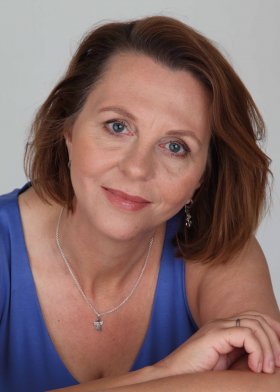 					Bildrechte © Gina SimpsonAnforderung von Rezensionsexemplaren:Regine Seemann »Bitterkaltes Land«, ISBN 978-3-8392-0561-7Absender:RedaktionAnsprechpartnerStraßeLand-PLZ OrtTelefon / TelefaxE-Mail